Пәні: МатематикаСабақтың тақырыбы: Әріпті өрнектерді салыстыруСабақтың мақсаты: Әріпті өрнектерді салыстыруды үйретуСабақтың міндеті:1.Әріпті өрнек жайлы жалпы түсінік беру, олардың мәнін қойып шығаруға жаттықтыру2.Логикалық ой-өрісін дамыту, есепке қызығушылығын арттыру3. . Оқушылардың ой - өрісін дамыту, құстарды қорғауға тәрбиелеуСабақ әдісі: әңгімелеу, топтастыру, ой қозғау.
Көрнекілігі: суреттер, таблица, топшамалар, құстар суреті. құс ұясы,
Пәнаралық байланыс: ана тілі, дүниетану. 
Сабақ барысы:
І. Ұйымдастыру бөлімі.
ІІ. Қызығушылығын ояту.
Сұрақ - жауап.
- Өрнектің неше түрін білеміз?
- Санды өрнек дегеніміз не?
- Әріпті өрнек дегеніміз не?
Ойын "Қол шапалақтау". Санды өрнек болса 1рет, әріпті өрнек болса 2 рет шапалақтау.
Сиқырлы өрнектер. Тақтадағы санды өрнектердің мәнін тапсақ, артынан сөз шығады. "Көктем" сөзі шықты.
- Көктем мезгілі несімен ұнайды?
- Кім көктем туралы тақпақ айтады?
- Көктемнің келгенін нелер хабарлайды?
Бүгінгі сабағымызға құстар қонаққа келді. Тапсырмаларын орындайық.

ІІІ. Мағынаны тану.
"Ұзақ құс  тапсырмасы".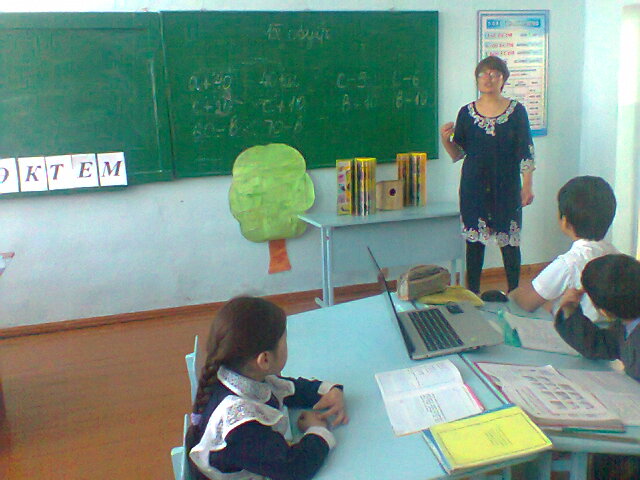 Парақшалармен жұмыс"Қараторғай тапсырмасы".
№1. Өрнектерді пайдаланып, тура теңдік және теңсіздіктер құрастыруа+70         70+а               70-а                    а-0Сергіту сәті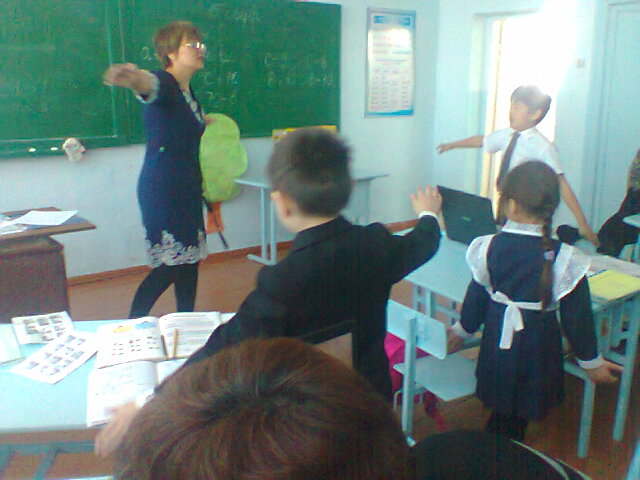 Көк аспанға қараймын,
Кеткен құсты санаймын,
Үшбұрыш болып тырналар,
Көк жүзінде сырғанар."Аққу тапсырмасы"№ 2 Өрнектерді салыстыру а  *  а+30                               в  *  в-30с+30  *  30 +с                          50-с  * 10 
"Бозторғай тапсырмасы".Есептемей салыстыр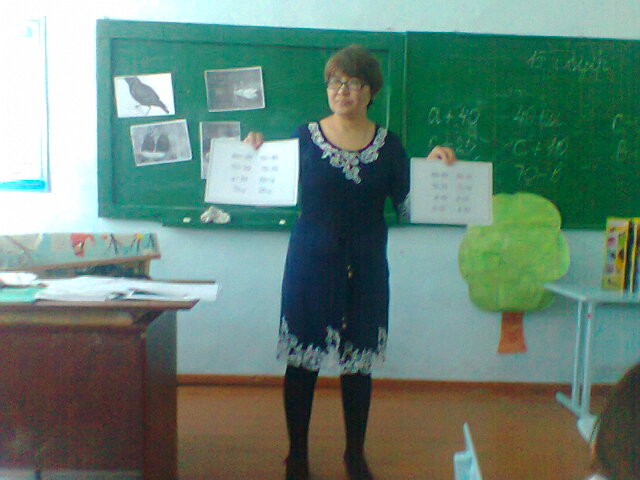 Тақтамен жұмыс:Ітоп:                                                         ІІ-топ:40+30  50+40                                          80-40   80-1070+30   70-30                                          70-20   70-30а+30   50+а                                             d-40   d-10d-30    d-30                                              70-с   30-с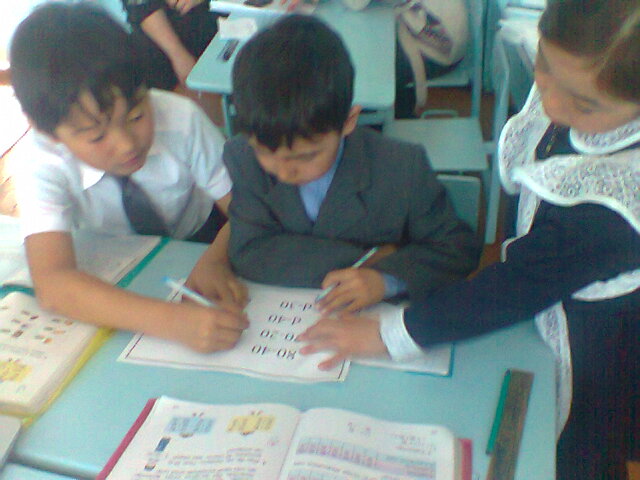 
"Бұлбұл тапсырмасы"Дәптермен жұмыс . Мәсел есеп шығару.
№4
Қызанақ - 40
Қияр  -? 20 артық .
Шешуі: 40+20= 60
Сергіту жаттығуы.
"Қарлығаш тапсырмасыЛогикалық тапсырма
Ойын "Құстарға қамқорлық". ұяны талға іле отырып, артындағы мысалдарды шығару.
ІV. Толғаныс. Ойын "Кім тез?"  Құстарды өлшем бағытымен орналастыру
V. Бағалау.
VІ. Үйге тапсырма. 5 есеп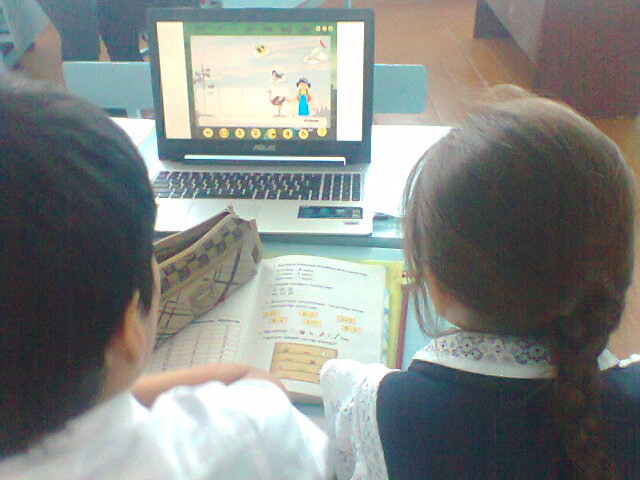 Қосылғыш30303030303030Қосылғыш10203040506070Қосындының мәні405060708090100Азайғыш90909090909090Азайтқыш10203040506070Айырманың мәні80706050403020